INSTITUTO TECNOLÓGICO DE AERONÁUTICA (ITA)Programa de Pós- Graduação em Engenharia de Infraestrutura Aeronáutica (PG-EIA)PROPOSTA PRELIMINAR DE PESQUISA: REQUISITO PARCIAL PARA O EXAME DE INGRESSO (MESTRADO E DOUTORADO – PG-EIA/ITA)Preencher todos os campos em vermelho (obs.: após o ingresso estas informações poderão ser atualizadas):RESUMO DO PROJETOIncluir aqui um resumo de 120 a 140 palavras, estabelecendo: o contexto do problema, sua motivação, objetivos e os métodos a serem empregados.PALAVRAS-CHAVE (de 3 a 5 palavras): Tecnologia; Aeroportos; Redes Neurais.1. JUSTIFICATIVAInclua aqui um texto de 150 a 300 palavras deixando clara a lacuna teórica que sua pesquisa deseja suprir. Inclua em sua análise trabalhos científicos recentes, adotando um padrão consistente para as citações (ex.s: ABNT, IEEE, APA). Inclua nas referências, ao final do documento, todas os trabalhos citados.Aqui você deve mostrar que seu trabalho tem potencial de expandir o conhecimento existente. Uma dica é ler as recomendações para trabalhos futuros na parte final de teses e dissertações. As universidades brasileiras e estrangeiras disponibilizam as teses nas suas bibliotecas digitais. Ex1 ITA: http://www.bdita.bibl.ita.br/ (exige cadastro gratuito) Ex2 USP: https://www.teses.usp.br/ 2. OBJETIVOS DO TRABALHODeixe claro aqui seu objetivo em uma frase. Se considerar necessário, inclua até 5 ‘bullets’ com os objetivos específicos (cada um em uma frase).3. FUNDAMENTAÇÃO TEÓRICAEscreva aqui alguma descrição da bibliografia fundamental. Prefira trabalhos científicos recentes. Aqui você pode apresentar cronologias, tabelas-resumo, figuras, equações, etc. De qualquer modo, não deixe de mostrar como o seu trabalho se situa nessa literatura. Um exemplo de apresentação de revisão bibliográfica é dado na Tabela 1.Tabela 1- Exemplo de Tabela-Resumo da Análise da Literatura. *: Você pode usar notas explicativas se precisarFonte: Elaborado pelo Autor.4. METODOLOGIAEscreva aqui um texto apontando os dados, as técnicas, os recursos que serão necessários. Não esqueça de apontar de forma organizada uma sequência de atividades. Veja a sistematização exemplificada na Figura 1.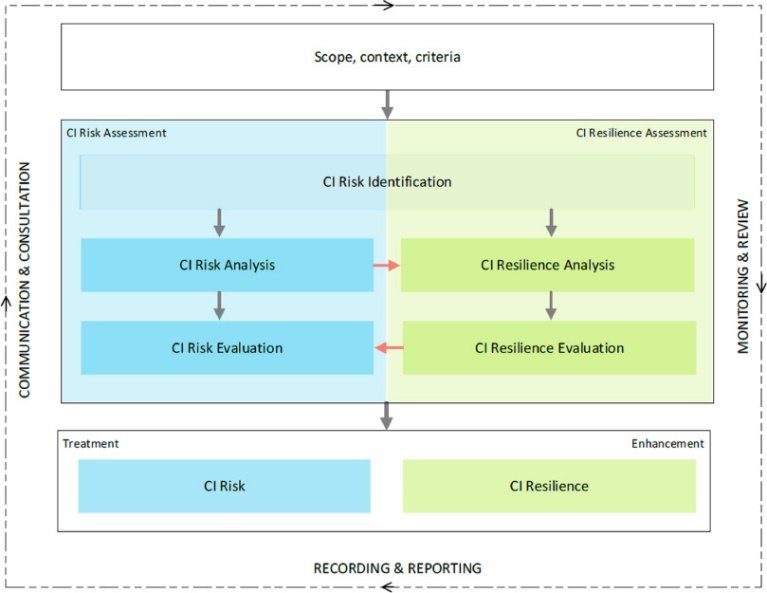 Figura 1 – Exemplo de diagrama para a apresnetação da metodologia. Fonte: Indique também as técnicas e softwares que serão empregados. Ex.:  “Análise econométrica no software livre GRETL, com emprego de regressão multivariada”.(Indique aqui todos os trabalhos citados.) INSTRUÇÕESA estrutura acima é uma referência mínima. Se considerar necessário, inclua seções e subseções (ex.: cronograma, lista de trabalhos publicados, lista de trabalhos técnicos do qual você é autor, fornecendo links, se for o caso). Para mestrado, o projeto completo deve ter de 5 a 10 páginas, para doutorado de 10 a 20 páginas.Nesta página podem ser encontradas algumas dicas para a redação do projeto, inclusive com elementos adicionais para a estrutura:http://www.civil.ita.br/posgrad/manual_projeto.php Para submissão da inscrição ao ITA, faça uma revisão detalhada do documento e gere um PDF com menos do que 20Mb. Não altere o layout da primeira página.Nome Completo do Candidato:Fulano de TalÁrea de Concentração (EIA-I ou EIA-T):EIA-TModalidade (Mestrado, Doutorado ou PMG):MestradoNome do(a) potencial orientador(a) (é obrigatório o contato prévio com o(a) orientador(a) para a revisão deste plano. No entanto, o plano é de autoria do candidato. Beltrano de TalTítulo provisório do trabalho:Novas tecnologias aplicadas à detecção de passageiros com excesso de bagagemAutorAnalisa determinado aspecto teóricoSimNão*